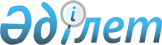 Іле аудандық мәслихатының 2021 жылғы 8 қаңтардағы "Іле ауданының Боралдай кенті және ауылдық округтерінің 2021-2023 жылдарға арналған бюджеттері туралы" № 70-273 шешіміне өзгерістер енгізу туралыАлматы облысы Іле аудандық мәслихатының 2021 жылғы 29 қарашадағы № 13-47 шешімі
      Іле аудандық мәслихаты ШЕШТІ:
      1. Іле аудандық мәслихатының "Іле ауданының Боралдай кенті және ауылдық округтерінің 2021-2023 жылдарға арналған бюджеттері туралы" 2021 жылғы 8 қаңтардағы № 70-273 (Нормативтік құқықтық актілерді мемлекеттік тіркеу тізілімінде № 5867 тіркелген) шешіміне келесі өзгерістер енгізілсін:
      көрсетілген шешімнің 1, 2, 3, 4, 5, 6, 7, 8, 9, 10-тармақтары жаңа редакцияда жазылсын:
       "1. 2021-2023 жылдарға арналған Боралдай кентінің бюджеті тиісінше осы шешімнің 1, 2 және 3-қосымшаларына сәйкес, оның ішінде 2021 жылға келесі көлемдерде бекітілсін:
      1) кірістер 277 911 мың теңге, оның ішінде: 
      салықтық түсімдер 226 495 мың теңге;
      салықтық емес түсiмдер 0 теңге;
      негiзгi капиталды сатудан түсетiн түсiмдер 0 теңге;
      трансферттер түсімі 51 416 мың теңге;
      2) шығындар 352 896 мың теңге;
      3) таза бюджеттiк кредиттеу 0 теңге, оның ішінде:
      бюджеттік кредиттер 0 теңге; 
      бюджеттік кредиттерді өтеу 0 теңге;
      4) қаржы активтерiмен операциялар бойынша сальдо 0 теңге;
      қаржылық активтерді сатып алу 0 теңге;
      мемлекеттің қаржы активтерін сатудан түсетін түсімдер 0 теңге;
      5) бюджет тапшылығы (профициті) (-) 74 985 мың теңге; 
      6) бюджет тапшылығын қаржыландыру (профицитін пайдалану) 74 985 мың теңге.
      қарыздар түсімі 0 теңге;
      қарыздарды өтеу 0 теңге;
      бюджет қаражатының пайдаланылатын қалдықтары 74 985 мың теңге".
      "2. 2021-2023 жылдарға арналған Ащыбұлақ ауылдық округінің бюджеті тиісінше осы шешімнің 4, 5 және 6-қосымшаларына сәйкес, оның ішінде 2021 жылға келесі көлемдерде бекітілсін:
      1) кірістер 249 703 мың теңге, оның ішінде: 
      салықтық түсімдері 206 417 мың теңге;
      салықтық емес түсiмдер 0 теңге;
      негiзгi капиталды сатудан түсетiн түсiмдер 0 теңге;
      трансферттер түсімі 43 286 мың теңге;
      2) шығындар 331 284 мың теңге;
      3) таза бюджеттiк кредиттеу 0 теңге, оның ішінде:
      бюджеттік кредиттер 0 теңге; 
      бюджеттік кредиттерді өтеу 0 теңге;
      4) қаржы активтерiмен операциялар бойынша сальдо 0 теңге;
      қаржылық активтерді сатып алу 0 теңге;
      мемлекеттің қаржы активтерін сатудан түсетін түсімдер 0 теңге;
      5) бюджет тапшылығы (профициті) (-) 81 581 мың теңге; 
      6) бюджет тапшылығын қаржыландыру (профицитін пайдалану) 81 581 мың теңге.
      қарыздар түсімі 0 теңге;
      қарыздарды өтеу 0 теңге;
      бюджет қаражатының пайдаланылатын қалдықтары 81 581 мың теңге".
      "3. 2021-2023 жылдарға арналған Байсерке ауылдық округінің бюджеті тиісінше осы шешімнің 7, 8 және 9-қосымшаларына сәйкес, оның ішінде 2021 жылға келесі көлемдерде бекітілсін:
      1) кірістер 347 009 мың теңге, оның ішінде: 
      салықтық түсімдері 259 140 мың теңге;
      салықтық емес түсiмдер 0 теңге;
      негiзгi капиталды сатудан түсетiн түсiмдер 0 теңге;
      трансферттер түсімі 87 869 мың теңге;
      2) шығындар 365 842 мың теңге;
      3) таза бюджеттiк кредиттеу 0 теңге, оның ішінде:
      бюджеттік кредиттер 0 теңге; 
      бюджеттік кредиттерді өтеу 0 теңге;
      4) қаржы активтерiмен операциялар бойынша сальдо 0 теңге;
      қаржылық активтерді сатып алу 0 теңге;
      мемлекеттің қаржы активтерін сатудан түсетін түсімдер 0 теңге;
      5) бюджет тапшылығы (профициті) (-) 18 833 мың теңге; 
      6) бюджет тапшылығын қаржыландыру (профицитін пайдалану) 18 833 мың теңге.
      қарыздар түсімі 0 теңге;
      қарыздарды өтеу 0 теңге;
      бюджет қаражатының пайдаланылатын қалдықтары 18 833 мың теңге".
      "4. 2021-2023 жылдарға арналған Жетіген ауылдық округінің бюджеті тиісінше осы шешімнің 10, 11 және 12-қосымшаларына сәйкес, оның ішінде 2021 жылға келесі көлемдерде бекітілсін:
      1) кірістер 162 399 мың теңге, оның ішінде: 
      салықтық түсімдері 116 050 мың теңге;
      салықтық емес түсiмдер 0 теңге;
      негiзгi капиталды сатудан түсетiн түсiмдер 0 теңге;
      трансферттер түсімі 46 349 мың теңге;
      2) шығындар 202 021 мың теңге;
      3) таза бюджеттiк кредиттеу 0 теңге, оның ішінде:
      бюджеттік кредиттер 0 теңге; 
      бюджеттік кредиттерді өтеу 0 теңге;
      4) қаржы активтерiмен операциялар бойынша сальдо 0 теңге;
      қаржылық активтерді сатып алу 0 теңге;
      мемлекеттің қаржы активтерін сатудан түсетін түсімдер 0 теңге;
      5) бюджет тапшылығы (профициті) (-) 39 622 мың теңге; 
      6) бюджет тапшылығын қаржыландыру (профицитін пайдалану) 39 622 мың теңге.
      қарыздар түсімі 0 теңге;
      қарыздарды өтеу 0 теңге;
      бюджет қаражатының пайдаланылатын қалдықтары 39 622 мың теңге".
      "5. 2021-2023 жылдарға арналған КазЦИК ауылдық округінің бюджеті тиісінше осы шешімнің 13, 14 және 15-қосымшаларына сәйкес, оның ішінде 2021 жылға келесі көлемдерде бекітілсін:
      1) кірістер 122 458 мың теңге, оның ішінде: 
      салықтық түсімдері 99 229 мың теңге;
      салықтық емес түсiмдер 0 теңге;
      негiзгi капиталды сатудан түсетiн түсiмдер 0 теңге;
      трансферттер түсімі 23 229 мың теңге;
      2) шығындар 146 154 мың теңге;
      3) таза бюджеттiк кредиттеу 0 теңге, оның ішінде:
      бюджеттік кредиттер 0 теңге; 
      бюджеттік кредиттерді өтеу 0 теңге;
      4) қаржы активтерiмен операциялар бойынша сальдо 0 теңге;
      қаржылық активтерді сатып алу 0 теңге;
      мемлекеттің қаржы активтерін сатудан түсетін түсімдер 0 теңге;
      5) бюджет тапшылығы (профициті) (-) 23 696 мың теңге; 
      6) бюджет тапшылығын қаржыландыру (профицитін пайдалану) 23 696 мың теңге.
      қарыздар түсімі 0 теңге;
      қарыздарды өтеу 0 теңге;
      бюджет қаражатының пайдаланылатын қалдықтары 23 696 мың теңге".
      "6. 2021-2023 жылдарға арналған Қараой ауылдық округінің бюджеті тиісінше осы шешімнің 16, 17 және 18-қосымшаларына сәйкес, оның ішінде 2021 жылға келесі көлемдерде бекітілсін:
      1) кірістер 96 627 мың теңге, оның ішінде: 
      салықтық түсімдері 71 184 мың теңге;
      салықтық емес түсiмдер 0 теңге;
      негiзгi капиталды сатудан түсетiн түсiмдер 0 теңге;
      трансферттер түсімі 25 443 мың теңге;
      2) шығындар 110 802 мың теңге;
      3) таза бюджеттiк кредиттеу 0 теңге, оның ішінде:
      бюджеттік кредиттер 0 теңге; 
      бюджеттік кредиттерді өтеу 0 теңге;
      4) қаржы активтерiмен операциялар бойынша сальдо 0 теңге;
      қаржылық активтерді сатып алу 0 теңге;
      мемлекеттің қаржы активтерін сатудан түсетін түсімдер 0 теңге;
      5) бюджет тапшылығы (профициті) (-) 14 175 мың теңге; 
      6) бюджет тапшылығын қаржыландыру (профицитін пайдалану) 14 175 мың теңге.
      қарыздар түсімі 0 теңге;
      қарыздарды өтеу 0 теңге;
      бюджет қаражатының пайдаланылатын қалдықтары 14 175 мың теңге".
      "7. 2021-2023 жылдарға арналған Күрті ауылдық округінің бюджеті тиісінше осы шешімнің 19, 20 және 21-қосымшаларына сәйкес, оның ішінде 2021 жылға келесі көлемдерде бекітілсін:
      1) кірістер 64 416 мың теңге, оның ішінде: 
      салықтық түсімдері 18 544 мың теңге;
      салықтық емес түсiмдер 0 теңге;
      негiзгi капиталды сатудан түсетiн түсiмдер 0 теңге;
      трансферттер түсімі 45 872 мың теңге;
      2) шығындар 74 160 мың теңге;
      3) таза бюджеттiк кредиттеу 0 теңге, оның ішінде:
      бюджеттік кредиттер 0 теңге; 
      бюджеттік кредиттерді өтеу 0 теңге;
      4) қаржы активтерiмен операциялар бойынша сальдо 0 теңге;
      қаржылық активтерді сатып алу 0 теңге;
      мемлекеттің қаржы активтерін сатудан түсетін түсімдер 0 теңге;
      5) бюджет тапшылығы (профициті) (-) 9 744 мың теңге; 
      6) бюджет тапшылығын қаржыландыру (профицитін пайдалану) 9 744 мың теңге.
      қарыздар түсімі 0 теңге;
      қарыздарды өтеу 0 теңге;
      бюджет қаражатының пайдаланылатын қалдықтары 9 744 мың теңге".
      "8. 2021-2023 жылдарға арналған Междуреченский ауылдық округінің бюджеті тиісінше осы шешімнің 22, 23 және 24-қосымшаларына сәйкес, оның ішінде 2021 жылға келесі көлемдерде бекітілсін:
      1) кірістер 81 078 мың теңге, оның ішінде:
      салықтық түсімдері 54 856 мың теңге;
      салықтық емес түсiмдер 0 теңге;
      негiзгi капиталды сатудан түсетiн түсiмдер 0 теңге;
      трансферттер түсімі 26 222 мың теңге;
      2) шығындар 125 773 мың теңге;
      3) таза бюджеттiк кредиттеу 0 теңге, оның ішінде:
      бюджеттік кредиттер 0 теңге; 
      бюджеттік кредиттерді өтеу 0 теңге;
      4) қаржы активтерiмен операциялар бойынша сальдо 0 теңге;
      қаржылық активтерді сатып алу 0 теңге;
      мемлекеттің қаржы активтерін сатудан түсетін түсімдер 0 теңге;
      5) бюджет тапшылығы (профициті) (-) 44 695 мың теңге; 
      6) бюджет тапшылығын қаржыландыру (профицитін пайдалану) 44 695 мың теңге.
      қарыздар түсімі 0 теңге;
      қарыздарды өтеу 0 теңге;
      бюджет қаражатының пайдаланылатын қалдықтары 44 695 мың теңге".
      "9. 2021-2023 жылдарға арналған Чапаев ауылдық округінің бюджеті тиісінше осы шешімнің 25, 26 және 27-қосымшаларына сәйкес, оның ішінде 2021 жылға келесі көлемдерде бекітілсін:
      1) кірістер 96 087 мың теңге, оның ішінде: 
      салықтық түсімдері 47 036 мың теңге;
      салықтық емес түсiмдер 0 теңге;
      негiзгi капиталды сатудан түсетiн түсiмдер 0 теңге;
      трансферттер түсімі 49 051 мың теңге;
      2) шығындар 110 487 мың теңге;
      3) таза бюджеттiк кредиттеу 0 теңге, оның ішінде:
      бюджеттік кредиттер 0 теңге; 
      бюджеттік кредиттерді өтеу 0 теңге;
      4) қаржы активтерiмен операциялар бойынша сальдо 0 теңге;
      қаржылық активтерді сатып алу 0 теңге;
      мемлекеттің қаржы активтерін сатудан түсетін түсімдер 0 теңге;
      5) бюджет тапшылығы (профициті) (-) 14 400 мың теңге; 
      6) бюджет тапшылығын қаржыландыру (профицитін пайдалану) 14 400 мың теңге.
      қарыздар түсімі 0 теңге;
      қарыздарды өтеу 0 теңге;
      бюджет қаражатының пайдаланылатын қалдықтары 14 400 мың теңге".
      "10. 2021-2023 жылдарға арналған Энергетический ауылдық округінің бюджеті тиісінше осы шешімнің 28, 29 және 30-қосымшаларына сәйкес, оның ішінде 2021 жылға келесі көлемдерде бекітілсін:
      1) кірістер 520 592 мың теңге, оның ішінде: 
      салықтық түсімдері 337 774 мың теңге;
      салықтық емес түсiмдер 0 теңге;
      негiзгi капиталды сатудан түсетiн түсiмдер 0 теңге;
      трансферттер түсімі 182 818 мың теңге;
      2) шығындар 593 772 мың теңге;
      3) таза бюджеттiк кредиттеу 0 теңге, оның ішінде:
      бюджеттік кредиттер 0 теңге; 
      бюджеттік кредиттерді өтеу 0 теңге;
      4) қаржы активтерiмен операциялар бойынша сальдо 0 теңге;
      қаржылық активтерді сатып алу 0 мың теңге;
      мемлекеттің қаржы активтерін сатудан түсетін түсімдер 0 мың теңге;
      5) бюджет тапшылығы (профициті) (-) 73 180 мың теңге; 
      6) бюджет тапшылығын қаржыландыру (профицитін пайдалану) 73 180 мың теңге 
      қарыздар түсімі 0 теңге;
      қарыздарды өтеу 0 теңге;
      бюджет қаражатының пайдаланылатын қалдықтары 73 180 мың теңге.".
      2. Көрсетілген шешімнің 1, 4, 7, 10, 13, 16, 19, 22, 25, 28-қосымшалары тиісінше осы шешімнің 1, 2, 3, 4, 5, 6, 7, 8, 9, 10-қосымшаларына сәйкес жаңа редакцияда жазылсын.
      3. Осы шешім 2021 жылдың 1 қаңтарынан бастап қолданысқа енгізіледі. Боралдай кентінің 2021 жылға арналған бюджеті  Ащыбұлақ ауылдық округінің 2021 жылға арналған бюджеті Байсерке ауылдық округінің 2021 жылға арналған бюджеті Жетыген ауылдық округінің 2021 жылға арналған бюджеті КазЦик ауылдық округінің 2021 жылға арналған бюджеті Қараой ауылдық округінің 2021 жылға арналған бюджеті Күрті ауылдық округінің 2021 жылға арналған бюджеті Междуреченск ауылдық округінің 2021 жылға арналған бюджеті Чапаев ауылдық округінің 2021 жылға арналған бюджеті Энергетический ауылдық округінің 2021 жылға арналған бюджеті
					© 2012. Қазақстан Республикасы Әділет министрлігінің «Қазақстан Республикасының Заңнама және құқықтық ақпарат институты» ШЖҚ РМК
				
      Іле аудандық мәслихатының хатшысы 

Р. Абилова
Іле аудандық мәслихатының 2021 жылғы 29 қарашадағы № 13-47 шешіміне 1-қосымшаІле аудандық мәслихатының 2021 жылғы 8 қаңтардағы № 70-273 шешіміне 1-қосымша
Санаты
Санаты
Санаты
Санаты
Санаты
Сомасы (мың теңге)
Сыныбы
Сыныбы
Сыныбы
Сыныбы
Сомасы (мың теңге)
Ішкі сыныбы
Ішкі сыныбы
Ішкі сыныбы
Сомасы (мың теңге)
Атауы
Сомасы (мың теңге)
І. Кірістер
277 911
1
Салықтық түсімдер
226 495
01
Табыс салығы
46 746
2
Жеке табыс салығы
46 746
04
Меншiкке салынатын салықтар
177 212
1
Мүлiкке салынатын салықтар
8 545
3
Жер салығы
7 545
4
Көлiк құралдарына салынатын салық
161 122
05
Тауарларға, жұмыстарға және қызметтерге салынатын iшкi салықтар
2 537
4
Кәсiпкерлiк және кәсiби қызметтi жүргiзгенi үшiн алынатын алымдар
2 537
4
Трансферттер түсімі
51 416
02
Мемлекеттiк басқарудың жоғары тұрған органдарынан түсетiн трансферттер
51 416
3
Аудандардың (облыстық маңызы бар қаланың) бюджетінен трансферттер
51 416
Функционалдық топ
Функционалдық топ
Функционалдық топ
Функционалдық топ
Функционалдық топ
Функционалдық топ
Сомасы (мың теңге)
Кіші функция
Кіші функция
Кіші функция
Кіші функция
Кіші функция
Сомасы (мың теңге)
Бюджеттік бағдарламалардың әкімшісі
Бюджеттік бағдарламалардың әкімшісі
Бюджеттік бағдарламалардың әкімшісі
Бюджеттік бағдарламалардың әкімшісі
Сомасы (мың теңге)
Бағдарлама
Бағдарлама
Бағдарлама
Сомасы (мың теңге)
Атауы
Сомасы (мың теңге)
ІІ. Шығыстар
352 896
01
Жалпы сипаттағы мемлекеттiк қызметтер 
70 786
1
Мемлекеттiк басқарудың жалпы функцияларын орындайтын өкiлдi, атқарушы және басқа органдар
70 786
124
Аудандық маңызы бар қала, ауыл, кент, ауылдық округ әкімінің аппараты
70 786
001
Аудандық маңызы бар қала, ауыл, кент, ауылдық округ әкімінің қызметін қамтамасыз ету жөніндегі қызметтер
60 529
022
Мемлекеттік органның күрделі шығыстары
10 257
07
Тұрғын үй-коммуналдық шаруашылық
117 201
2
Коммуналдық шаруашылық
0
124
Аудандық маңызы бар қала, ауыл, кент, ауылдық округ әкімінің аппараты
0
014
Елді мекендерді сумен жабдықтауды ұйымдастыру
0
3
Елді-мекендерді көркейту
117 201
124
Аудандық маңызы бар қала, ауыл, кент, ауылдық округ әкімінің аппараты
117 201
008
Елді мекендердегі көшелерді жарықтандыру
40 973
009
Елді мекендердің санитариясын қамтамасыз ету
6 290
011
Елді мекендерді абаттандыру мен көгалдандыру
69 938
08
Мәдениет, спорт, туризм және ақпараттық кеңістiк
2 324
1
Мәдениет саласындағы қызмет
2 324
124
Аудандық маңызы бар қала, ауыл, кент, ауылдық округ әкімінің аппараты
2 324
006
Жергілікті деңгейде мәдени-демалыс жұмысын қолдау
2 324
12
Көлiк және коммуникация
32 019
1
Автомобиль көлiгi
32 019
124
Аудандық маңызы бар қала, ауыл, кент, ауылдық округ әкімінің аппараты
32 019
013
Аудандық маңызы бар қалаларда, ауылдарда, кенттерде, ауылдық округтерде автомобиль жолдарының жұмыс істеуін қамтамасыз ету
32 019
13
Басқалар
27 526
9
Басқалар
27 526
124
Аудандық маңызы бар қала, ауыл, кент, ауылдық округ әкімінің аппараты
27 526
040
Өңірлерді дамытудың 2025 жылға дейінгі мемлекеттік бағдарламасы шеңберінде өңірлерді экономикалық дамытуға жәрдемдесу бойынша шараларды іске асыруға ауылдық елді мекендерді жайластыруды шешуге арналған іс-шараларды іске асыру
27 526
15
Трансферттер
103 040
1
Трансферттер
103 040
124
Аудандық маңызы бар қала, ауыл, кент, ауылдық округ әкімінің аппараты
103 040
043
Бюджеттік алып қоюлар
102 677
051
Пайдаланылмаған (толық пайдаланылмаған) нысаналы трансферттерді қайтару
363
ІІІ. Таза бюджеттік кредиттеу
0
Бюджеттік кредиттер
0
Санаты
Санаты
Санаты
Санаты
Санаты
Сомасы (мың теңге)
Сыныбы
Сыныбы
Сыныбы
Сыныбы
Сомасы (мың теңге)
Ішкі сыныбы
Ішкі сыныбы
Ішкі сыныбы
Сомасы (мың теңге)
Атауы
Сомасы (мың теңге)
5
Бюджеттік кредиттерді өтеу
0
01
Бюджеттік кредиттерді өтеу
0
1
Мемлекеттік бюджеттен берілген бюджеттік кредиттерді өтеу
0
Функционалдық топ 
Функционалдық топ 
Функционалдық топ 
Функционалдық топ 
Функционалдық топ 
Сомасы (мың теңге) 
Кіші функция
Кіші функция
Кіші функция
Кіші функция
Сомасы (мың теңге) 
Бағдарлама әкімшісі
Бағдарлама әкімшісі
Бағдарлама әкімшісі
Сомасы (мың теңге) 
Бағдарлама
Бағдарлама
Сомасы (мың теңге) 
Атауы
Сомасы (мың теңге) 
IV. Қаржы активтерiмен жасалатын операциялар бойынша сальдо
0
Қаржылық активтерді сатып алу
0
Санаты
Санаты
Санаты
Санаты
Санаты
Сомасы (мың теңге)
Сыныбы
Сыныбы
Сыныбы
Сыныбы
Сомасы (мың теңге)
Ішкі сыныбы
Ішкі сыныбы
Ішкі сыныбы
Сомасы (мың теңге)
Атауы
Сомасы (мың теңге)
6
Мемлекеттің қаржы активтерін сатудан түсетін түсімдер
0
01
Мемлекеттің қаржы активтерін сатудан түсетін түсімдер
0
1
Қаржы активтерін ел ішінде сатудан түсетін түсімдер
0
Санаты
Санаты
Санаты
Санаты
Санаты
Сомасы (мың теңге)
Сыныбы
Сыныбы
Сыныбы
Сыныбы
Сомасы (мың теңге)
Ішкі сыныбы
Ішкі сыныбы
Ішкі сыныбы
Сомасы (мың теңге)
Атауы
Сомасы (мың теңге)
V. Бюджет тапшылығы (профициті) 
-74 985
VI. Бюджет тапшылығын қаржыландыру (профицитін пайдалану)
74 985
8
Бюджет қаражатының пайдаланылатын қалдықтары
74 985
01
Бюджет қаражаты қалдықтары
74 985
1
Бюджет қаражатының бос қалдықтары
74 985
Функционалдық топ
Функционалдық топ
Функционалдық топ
Функционалдық топ
Функционалдық топ
Функционалдық топ
Сомасы (мың теңге)
Кіші функция
Кіші функция
Кіші функция
Кіші функция
Кіші функция
Сомасы (мың теңге)
Бюджеттік бағдарламалардың әкімшісі
Бюджеттік бағдарламалардың әкімшісі
Бюджеттік бағдарламалардың әкімшісі
Бюджеттік бағдарламалардың әкімшісі
Сомасы (мың теңге)
Бағдарлама
Бағдарлама
Бағдарлама
Сомасы (мың теңге)
Атауы
16
Қарыздарды өтеу
0
1
Қарыздарды өтеу
0
124
Аудандық маңызы бар қала, ауыл, кент, ауылдық округ әкімінің аппараты
0
054
Аудандық (облыстық маңызы бар қаланың) бюджетінен бөлінген нысыналы мақсатқа сай пайдаланылмаған кредиттерді қайтару
0Іле аудандық мәслихатының 2021 жылғы 29 қарашадағы № 13-47 шешіміне 2-қосымшаІле аудандық мәслихатының 2021 жылғы 8 қаңтардағы № 70-273 шешіміне 4-қосымша
Санаты
Санаты
Санаты
Санаты
Санаты
Сомасы (мың теңге)
Сыныбы
Сыныбы
Сыныбы
Сыныбы
Сомасы (мың теңге)
Ішкі сыныбы
Ішкі сыныбы
Ішкі сыныбы
Сомасы (мың теңге)
Атауы
Сомасы (мың теңге)
І. Кірістер
249 703
1
Салықтық түсімдер
206 417
01
Табыс салығы
39 929
2
Жеке табыс салығы
39 929
04
Меншiкке салынатын салықтар
164 210
1
Мүлiкке салынатын салықтар
7 117
3
Жер салығы
11 178
4
Көлiк құралдарына салынатын салық
145 915
05
Тауарларға, жұмыстарға және қызметтерге салынатын iшкi салықтар
2 278
4
Кәсiпкерлiк және кәсiби қызметтi жүргiзгенi үшiн алынатын алымдар
2 278
4
Трансферттер түсімі
43 286
02
Мемлекеттiк басқарудың жоғары тұрған органдарынан түсетiн трансферттер
43 286
3
Аудандардың (облыстық маңызы бар қаланың) бюджетінен трансферттер
43 286
Функционалдық топ
Функционалдық топ
Функционалдық топ
Функционалдық топ
Функционалдық топ
Функционалдық топ
Сомасы (мың теңге)
Кіші функция
Кіші функция
Кіші функция
Кіші функция
Кіші функция
Сомасы (мың теңге)
Бюджеттік бағдарламалардың әкімшісі
Бюджеттік бағдарламалардың әкімшісі
Бюджеттік бағдарламалардың әкімшісі
Бюджеттік бағдарламалардың әкімшісі
Сомасы (мың теңге)
Бағдарлама
Бағдарлама
Бағдарлама
Сомасы (мың теңге)
Атауы
Сомасы (мың теңге)
ІІ. Шығыстар
331 284
01
Жалпы сипаттағы мемлекеттiк қызметтер 
59 259
1
Мемлекеттiк басқарудың жалпы функцияларын орындайтын өкiлдi, атқарушы және басқа органдар
59 259
124
Аудандық маңызы бар қала, ауыл, кент, ауылдық округ әкімінің аппараты
59 259
001
Аудандық маңызы бар қала, ауыл, кент, ауылдық округ әкімінің қызметін қамтамасыз ету жөніндегі қызметтер
56 856
022
Мемлекеттік органның күрделі шығыстары
2 403
07
Тұрғын үй-коммуналдық шаруашылық
61 456
3
Елді-мекендерді көркейту
61 456
124
Аудандық маңызы бар қала, ауыл, кент, ауылдық округ әкімінің аппараты
61 456
008
Елді мекендердегі көшелерді жарықтандыру
12 893
009
Елді мекендердің санитариясын қамтамасыз ету
11 947
011
Елді мекендерді абаттандыру мен көгалдандыру
36 616
08
Мәдениет, спорт, туризм және ақпараттық кеңістiк
1 500
1
Мәдениет саласындағы қызмет
1 500
124
Аудандық маңызы бар қала, ауыл, кент, ауылдық округ әкімінің аппараты
1 500
006
Жергілікті деңгейде мәдени-демалыс жұмысын қолдау
1 500
12
Көлiк және коммуникация
11 780
1
Автомобиль көлiгi
11 780
124
Аудандық маңызы бар қала, ауыл, кент, ауылдық округ әкімінің аппараты
11 780
013
Аудандық маңызы бар қалаларда, ауылдарда, кенттерде, ауылдық округтерде автомобиль жолдарының жұмыс істеуін қамтамасыз ету
11 780
13
Басқалар
25 169
9
Басқалар
25 169
124
Аудандық маңызы бар қала, ауыл, кент, ауылдық округ әкімінің аппараты
25 169
040
Өңірлерді дамытудың 2025 жылға дейінгі мемлекеттік бағдарламасы шеңберінде өңірлерді экономикалық дамытуға жәрдемдесу бойынша шараларды іске асыруға ауылдық елді мекендерді жайластыруды шешуге арналған іс-шараларды іске асыру
25 169
15
Трансферттер
172 120
1
Трансферттер
172 120
124
Аудандық маңызы бар қала, ауыл, кент, ауылдық округ әкімінің аппараты
172 120
043
Бюджеттік алып қоюлар
171 757
051
Пайдаланылмаған (толық пайдаланылмаған) нысаналы трансферттерді қайтару
363
ІІІ. Таза бюджеттік кредиттеу
0
Бюджеттік кредиттер
0
Санаты
Санаты
Санаты
Санаты
Санаты
Сомасы (мың теңге)
Сыныбы
Сыныбы
Сыныбы
Сыныбы
Сомасы (мың теңге)
Ішкі сыныбы
Ішкі сыныбы
Ішкі сыныбы
Сомасы (мың теңге)
Атауы
Сомасы (мың теңге)
5
Бюджеттік кредиттерді өтеу
0
01
Бюджеттік кредиттерді өтеу
0
1
Мемлекеттік бюджеттен берілген бюджеттік кредиттерді өтеу
0
Функционалдық топ 
Функционалдық топ 
Функционалдық топ 
Функционалдық топ 
Функционалдық топ 
Сомасы (мың теңге) 
Кіші функция
Кіші функция
Кіші функция
Кіші функция
Сомасы (мың теңге) 
Бағдарлама әкімшісі
Бағдарлама әкімшісі
Бағдарлама әкімшісі
Сомасы (мың теңге) 
Бағдарлама
Бағдарлама
Сомасы (мың теңге) 
Атауы
Сомасы (мың теңге) 
IV. Қаржы активтерiмен жасалатын операциялар бойынша сальдо
0
Қаржылық активтерді сатып алу
0
Санаты
Санаты
Санаты
Санаты
Санаты
Сомасы (мың теңге)
Сыныбы
Сыныбы
Сыныбы
Сыныбы
Сомасы (мың теңге)
Ішкі сыныбы
Ішкі сыныбы
Ішкі сыныбы
Сомасы (мың теңге)
Атауы
Сомасы (мың теңге)
6
Мемлекеттің қаржы активтерін сатудан түсетін түсімдер
0
01
Мемлекеттің қаржы активтерін сатудан түсетін түсімдер
0
1
Қаржы активтерін ел ішінде сатудан түсетін түсімдер
0
Санаты
Санаты
Санаты
Санаты
Санаты
Сомасы (мың теңге)
Сыныбы
Сыныбы
Сыныбы
Сыныбы
Сомасы (мың теңге)
Ішкі сыныбы
Ішкі сыныбы
Ішкі сыныбы
Сомасы (мың теңге)
Атауы
Сомасы (мың теңге)
V. Бюджет тапшылығы (профициті) 
-81 581
VI. Бюджет тапшылығын қаржыландыру (профицитін пайдалану)
81 581
8
Бюджет қаражатының пайдаланылатын қалдықтары
81 581
01
Бюджет қаражаты қалдықтары
81 581
1
Бюджет қаражатының бос қалдықтары
81 581
Функционалдық топ
Функционалдық топ
Функционалдық топ
Функционалдық топ
Функционалдық топ
Функционалдық топ
Сомасы (мың теңге)
Кіші функция
Кіші функция
Кіші функция
Кіші функция
Кіші функция
Сомасы (мың теңге)
Бюджеттік бағдарламалардың әкімшісі
Бюджеттік бағдарламалардың әкімшісі
Бюджеттік бағдарламалардың әкімшісі
Бюджеттік бағдарламалардың әкімшісі
Сомасы (мың теңге)
Бағдарлама
Бағдарлама
Бағдарлама
Сомасы (мың теңге)
Атауы
Сомасы (мың теңге)
16
Қарыздарды өтеу
0
1
Қарыздарды өтеу
0
124
Аудандық маңызы бар қала, ауыл, кент, ауылдық округ әкімінің аппараты
0
054
Аудандық (облыстық маңызы бар қаланың) бюджетінен бөлінген нысыналы мақсатқа сай пайдаланылмаған кредиттерді қайтару
0Іле аудандық мәслихатының 2021 жылғы 29 қарашадағы № 13-47 шешіміне 3-қосымшаІле аудандық мәслихатының 2021 жылғы 8 қаңтардағы № 70-273 шешіміне 7-қосымша
Санаты
Санаты
Санаты
Санаты
Санаты
Сомасы (мың теңге)
Сыныбы
Сыныбы
Сыныбы
Сыныбы
Сомасы (мың теңге)
Ішкі сыныбы
Ішкі сыныбы
Ішкі сыныбы
Сомасы (мың теңге)
Атауы
Сомасы (мың теңге)
І. Кірістер
347 009
1
Салықтық түсімдер
259 140
01
Табыс салығы
37 000
2
Жеке табыс салығы
37 000
04
Меншiкке салынатын салықтар
217 353
1
Мүлiкке салынатын салықтар
8 792
3
Жер салығы
12 759
4
Көлiк құралдарына салынатын салық
195 802
05
Тауарларға, жұмыстарға және қызметтерге салынатын iшкi салықтар
4 787
4
Кәсiпкерлiк және кәсiби қызметтi жүргiзгенi үшiн алынатын алымдар
4 787
4
Трансферттер түсімі
87 869
02
Мемлекеттiк басқарудың жоғары тұрған органдарынан түсетiн трансферттер
87 869
3
Аудандардың (облыстық маңызы бар қаланың) бюджетінен трансферттер
87 869
Функционалдық топ
Функционалдық топ
Функционалдық топ
Функционалдық топ
Функционалдық топ
Функционалдық топ
Сомасы (мың теңге)
Кіші функция
Кіші функция
Кіші функция
Кіші функция
Кіші функция
Сомасы (мың теңге)
Бюджеттік бағдарламалардың әкімшісі
Бюджеттік бағдарламалардың әкімшісі
Бюджеттік бағдарламалардың әкімшісі
Бюджеттік бағдарламалардың әкімшісі
Сомасы (мың теңге)
Бағдарлама
Бағдарлама
Бағдарлама
Сомасы (мың теңге)
Атауы
Сомасы (мың теңге)
ІІ. Шығыстар
365 842
01
Жалпы сипаттағы мемлекеттiк қызметтер 
84 024
1
Мемлекеттiк басқарудың жалпы функцияларын орындайтын өкiлдi, атқарушы және басқа органдар
84 024
124
Аудандық маңызы бар қала, ауыл, кент, ауылдық округ әкімінің аппараты
84 024
001
Аудандық маңызы бар қала, ауыл, кент, ауылдық округ әкімінің қызметін қамтамасыз ету жөніндегі қызметтер
82 024
022
Мемлекеттік органның күрделі шығыстары
2 000
07
Тұрғын үй-коммуналдық шаруашылық
75 800
2
Коммуналдық шаруашылық
8 000
124
Аудандық маңызы бар қала, ауыл, кент, ауылдық округ әкімінің аппараты
8 000
014
Елді мекендерді сумен жабдықтауды ұйымдастыру
2 000
3
Елді-мекендерді көркейту
67 800
124
Аудандық маңызы бар қала, ауыл, кент, ауылдық округ әкімінің аппараты
67 800
008
Елді мекендердегі көшелерді жарықтандыру
16 218
009
Елді мекендердің санитариясын қамтамасыз ету
5 240
011
Елді мекендерді абаттандыру мен көгалдандыру
46 342
08
Мәдениет, спорт, туризм және ақпараттық кеңістiк
1 500
1
Мәдениет саласындағы қызмет
1 500
124
Аудандық маңызы бар қала, ауыл, кент, ауылдық округ әкімінің аппараты
 1 500
006
Жергілікті деңгейде мәдени-демалыс жұмысын қолдау
1 500
12
Көлiк және коммуникация
15 247
1
Автомобиль көлiгi
15 247
124
Аудандық маңызы бар қала, ауыл, кент, ауылдық округ әкімінің аппараты
15 247
013
Аудандық маңызы бар қалаларда, ауылдарда, кенттерде, ауылдық округтерде автомобиль жолдарының жұмыс істеуін қамтамасыз ету
15 247
13
Басқалар
27 933
9
Басқалар
27 933
124
Аудандық маңызы бар қала, ауыл, кент, ауылдық округ әкімінің аппараты
27 933
040
Өңірлерді дамытудың 2025 жылға дейінгі мемлекеттік бағдарламасы шеңберінде өңірлерді экономикалық дамытуға жәрдемдесу бойынша шараларды іске асыруға ауылдық елді мекендерді жайластыруды шешуге арналған іс-шараларды іске асыру
27 933
15
Трансферттер
161 338
1
Трансферттер
161 338
124
Аудандық маңызы бар қала, ауыл, кент, ауылдық округ әкімінің аппараты
161 338
043
Бюджеттік алып қоюлар
160 975
051
Пайдаланылмаған (толық пайдаланылмаған) нысаналы трансферттерді қайтару
363
ІІІ. Таза бюджеттік кредиттеу
0
Бюджеттік кредиттер
0
Санаты
Санаты
Санаты
Санаты
Санаты
Сомасы (мың теңге)
Сыныбы
Сыныбы
Сыныбы
Сыныбы
Сомасы (мың теңге)
Ішкі сыныбы
Ішкі сыныбы
Ішкі сыныбы
Сомасы (мың теңге)
Атауы
Сомасы (мың теңге)
5
Бюджеттік кредиттерді өтеу
0
01
Бюджеттік кредиттерді өтеу
0
1
Мемлекеттік бюджеттен берілген бюджеттік кредиттерді өтеу
0
Функционалдық топ 
Функционалдық топ 
Функционалдық топ 
Функционалдық топ 
Функционалдық топ 
Сомасы (мың теңге) 
Кіші функция
Кіші функция
Кіші функция
Кіші функция
Сомасы (мың теңге) 
Бағдарлама әкімшісі
Бағдарлама әкімшісі
Бағдарлама әкімшісі
Сомасы (мың теңге) 
Бағдарлама
Бағдарлама
Сомасы (мың теңге) 
Атауы
Сомасы (мың теңге) 
IV. Қаржы активтерiмен жасалатын операциялар бойынша сальдо
0
Қаржылық активтерді сатып алу
0
Санаты
Санаты
Санаты
Санаты
Санаты
Сомасы (мың теңге)
Сыныбы
Сыныбы
Сыныбы
Сыныбы
Сомасы (мың теңге)
Ішкі сыныбы
Ішкі сыныбы
Ішкі сыныбы
Сомасы (мың теңге)
Атауы
Сомасы (мың теңге)
6
Мемлекеттің қаржы активтерін сатудан түсетін түсімдер
0
01
Мемлекеттің қаржы активтерін сатудан түсетін түсімдер
0
1
Қаржы активтерін ел ішінде сатудан түсетін түсімдер
0
Санаты
Санаты
Санаты
Санаты
Санаты
Сомасы (мың теңге)
Сыныбы
Сыныбы
Сыныбы
Сыныбы
Сомасы (мың теңге)
Ішкі сыныбы
Ішкі сыныбы
Ішкі сыныбы
Сомасы (мың теңге)
Атауы
Сомасы (мың теңге)
V. Бюджет тапшылығы (профициті) 
-18 833
VI. Бюджет тапшылығын қаржыландыру (профицитін пайдалану)
18 833
8
Бюджет қаражатының пайдаланылатын қалдықтары
18 833
01
Бюджет қаражаты қалдықтары
18 833
1
Бюджет қаражатының бос қалдықтары
18 833
Функционалдық топ
Функционалдық топ
Функционалдық топ
Функционалдық топ
Функционалдық топ
Функционалдық топ
Сомасы (мың теңге)
Кіші функция
Кіші функция
Кіші функция
Кіші функция
Кіші функция
Сомасы (мың теңге)
Бюджеттік бағдарламалардың әкімшісі
Бюджеттік бағдарламалардың әкімшісі
Бюджеттік бағдарламалардың әкімшісі
Бюджеттік бағдарламалардың әкімшісі
Сомасы (мың теңге)
Бағдарлама
Бағдарлама
Бағдарлама
Сомасы (мың теңге)
Атауы
Сомасы (мың теңге)
16
Қарыздарды өтеу
0
1
Қарыздарды өтеу
0
124
Аудандық маңызы бар қала, ауыл, кент, ауылдық округ әкімінің аппараты
0
054
Аудандық (облыстық маңызы бар қаланың) бюджетінен бөлінген нысыналы мақсатқа сай пайдаланылмаған кредиттерді қайтару
0Іле аудандық мәслихатының 2021 жылғы 29 қарашадағы № 13-47 шешіміне 4-қосымшаІле аудандық мәслихатының 2021 жылғы 8 қаңтардағы № 70-273 шешіміне 10-қосымша
Санаты
Санаты
Санаты
Санаты
Санаты
Сомасы (мың теңге)
Сыныбы
Сыныбы
Сыныбы
Сыныбы
Сомасы (мың теңге)
Ішкі сыныбы
Ішкі сыныбы
Ішкі сыныбы
Сомасы (мың теңге)
Атауы
Сомасы (мың теңге)
І. Кірістер
162 399
1
Салықтық түсімдер
116 050
01
Табыс салығы
14 067
2
Жеке табыс салығы
14 067
04
Меншiкке салынатын салықтар
101 559
1
Мүлiкке салынатын салықтар
3 900
3
Жер салығы
6 300
4
Көлiк құралдарына салынатын салық
91 359
05
Тауарларға, жұмыстарға және қызметтерге салынатын iшкi салықтар
424
4
Кәсiпкерлiк және кәсiби қызметтi жүргiзгенi үшiн алынатын алымдар
424
4
Трансферттер түсімі
46 349
02
Мемлекеттiк басқарудың жоғары тұрған органдарынан түсетiн трансферттер
46 349
3
Аудандардың (облыстық маңызы бар қаланың) бюджетінен трансферттер
46 349
Функционалдық топ
Функционалдық топ
Функционалдық топ
Функционалдық топ
Функционалдық топ
Функционалдық топ
Сомасы (мың теңге)
Кіші функция
Кіші функция
Кіші функция
Кіші функция
Кіші функция
Сомасы (мың теңге)
Бюджеттік бағдарламалардың әкімшісі
Бюджеттік бағдарламалардың әкімшісі
Бюджеттік бағдарламалардың әкімшісі
Бюджеттік бағдарламалардың әкімшісі
Сомасы (мың теңге)
Бағдарлама
Бағдарлама
Бағдарлама
Сомасы (мың теңге)
Атауы
Сомасы (мың теңге)
ІІ. Шығыстар
202 021
01
Жалпы сипаттағы мемлекеттiк қызметтер 
64 461
1
Мемлекеттiк басқарудың жалпы функцияларын орындайтын өкiлдi, атқарушы және басқа органдар
64 461
124
Аудандық маңызы бар қала, ауыл, кент, ауылдық округ әкімінің аппараты
64 461
001
Аудандық маңызы бар қала, ауыл, кент, ауылдық округ әкімінің қызметін қамтамасыз ету жөніндегі қызметтер
64 012
022
Мемлекеттік органның күрделі шығыстары
449
07
Тұрғын үй-коммуналдық шаруашылық
41 707
3
Елді-мекендерді көркейту
41 707
124
Аудандық маңызы бар қала, ауыл, кент, ауылдық округ әкімінің аппараты
41 707
008
Елді мекендердегі көшелерді жарықтандыру
10 038
009
Елді мекендердің санитариясын қамтамасыз ету
4 196
011
Елді мекендерді абаттандыру мен көгалдандыру
27 473
08
Мәдениет, спорт, туризм және ақпараттық кеңістiк
1 400
1
Мәдениет саласындағы қызмет
 1 400
124
Аудандық маңызы бар қала, ауыл, кент, ауылдық округ әкімінің аппараты
1 400
006
Жергілікті деңгейде мәдени-демалыс жұмысын қолдау
 1 400
12
Көлiк және коммуникация
1 458
1
Автомобиль көлiгi
1 458
124
Аудандық маңызы бар қала, ауыл, кент, ауылдық округ әкімінің аппараты
1 458
013
Аудандық маңызы бар қалаларда, ауылдарда, кенттерде, ауылдық округтерде автомобиль жолдарының жұмыс істеуін қамтамасыз ету
1 458
13
Басқалар
19 931
9
Басқалар
19 931
124
Аудандық маңызы бар қала, ауыл, кент, ауылдық округ әкімінің аппараты
19 931
040
Өңірлерді дамытудың 2025 жылға дейінгі мемлекеттік бағдарламасы шеңберінде өңірлерді экономикалық дамытуға жәрдемдесу бойынша шараларды іске асыруға ауылдық елді мекендерді жайластыруды шешуге арналған іс-шараларды іске асыру
19 931
15
Трансферттер
73 064
1
Трансферттер
73 064
124
Аудандық маңызы бар қала, ауыл, кент, ауылдық округ әкімінің аппараты
73 064
043
Бюджеттік алып қоюлар
72 701
051
Пайдаланылмаған (толық пайдаланылмаған) нысаналы трансферттерді қайтару
363
ІІІ. Таза бюджеттік кредиттеу
0
Бюджеттік кредиттер
0
Санаты
Санаты
Санаты
Санаты
Санаты
Сомасы (мың теңге)
Сыныбы
Сыныбы
Сыныбы
Сыныбы
Сомасы (мың теңге)
Ішкі сыныбы
Ішкі сыныбы
Ішкі сыныбы
Сомасы (мың теңге)
Атауы
Сомасы (мың теңге)
5
Бюджеттік кредиттерді өтеу
0
01
Бюджеттік кредиттерді өтеу
0
1
Мемлекеттік бюджеттен берілген бюджеттік кредиттерді өтеу
0
Функционалдық топ 
Функционалдық топ 
Функционалдық топ 
Функционалдық топ 
Функционалдық топ 
Сомасы (мың теңге) 
Кіші функция
Кіші функция
Кіші функция
Кіші функция
Сомасы (мың теңге) 
Бағдарлама әкімшісі
Бағдарлама әкімшісі
Бағдарлама әкімшісі
Сомасы (мың теңге) 
Бағдарлама
Бағдарлама
Сомасы (мың теңге) 
Атауы
Сомасы (мың теңге) 
IV. Қаржы активтерiмен жасалатын операциялар бойынша сальдо
0
Қаржылық активтерді сатып алу
0
Санаты
Санаты
Санаты
Санаты
Санаты
Сомасы (мың теңге)
Сыныбы
Сыныбы
Сыныбы
Сыныбы
Сомасы (мың теңге)
Ішкі сыныбы
Ішкі сыныбы
Ішкі сыныбы
Сомасы (мың теңге)
Атауы
Сомасы (мың теңге)
6
Мемлекеттің қаржы активтерін сатудан түсетін түсімдер
0
01
Мемлекеттің қаржы активтерін сатудан түсетін түсімдер
0
1
Қаржы активтерін ел ішінде сатудан түсетін түсімдер
0
Санаты
Санаты
Санаты
Санаты
Санаты
Сомасы (мың теңге)
Сыныбы
Сыныбы
Сыныбы
Сыныбы
Сомасы (мың теңге)
Ішкі сыныбы
Ішкі сыныбы
Ішкі сыныбы
Сомасы (мың теңге)
Атауы
Сомасы (мың теңге)
V. Бюджет тапшылығы (профициті) 
-39 622
VI. Бюджет тапшылығын қаржыландыру (профицитін пайдалану)
39 622
8
Бюджет қаражатының пайдаланылатын қалдықтары
39 622
01
Бюджет қаражаты қалдықтары
39 622
1
Бюджет қаражатының бос қалдықтары
39 622
Функционалдық топ
Функционалдық топ
Функционалдық топ
Функционалдық топ
Функционалдық топ
Функционалдық топ
Сомасы (мың теңге)
Кіші функция
Кіші функция
Кіші функция
Кіші функция
Кіші функция
Сомасы (мың теңге)
Бюджеттік бағдарламалардың әкімшісі
Бюджеттік бағдарламалардың әкімшісі
Бюджеттік бағдарламалардың әкімшісі
Бюджеттік бағдарламалардың әкімшісі
Сомасы (мың теңге)
Бағдарлама
Бағдарлама
Бағдарлама
Сомасы (мың теңге)
Атауы
Сомасы (мың теңге)
16
Қарыздарды өтеу
0
1
Қарыздарды өтеу
0
124
Аудандық маңызы бар қала, ауыл, кент, ауылдық округ әкімінің аппараты
0
054
Аудандық (облыстық маңызы бар қаланың) бюджетінен бөлінген нысыналы мақсатқа сай пайдаланылмаған кредиттерді қайтару
0Іле аудандық мәслихатының 2021 жылғы 29 қарашадағы № 13-47 шешіміне 5-қосымшаІле аудандық мәслихатының 2021 жылғы 8 қаңтардағы № 70-273 шешіміне 13-қосымша
Санаты
Санаты
Санаты
Санаты
Санаты
Сомасы (мың теңге)
Сыныбы
Сыныбы
Сыныбы
Сыныбы
Сомасы (мың теңге)
Ішкі сыныбы
Ішкі сыныбы
Ішкі сыныбы
Сомасы (мың теңге)
Атауы
Сомасы (мың теңге)
І. Кірістер
122 458
1
Салықтық түсімдер
99 229
01
Табыс салығы
30 130
2
Жеке табыс салығы
30 130
04
Меншiкке салынатын салықтар
67 762
1
Мүлiкке салынатын салықтар
2 700
3
Жер салығы
2 870
4
Көлiк құралдарына салынатын салық
62 192
05
Тауарларға, жұмыстарға және қызметтерге салынатын iшкi салықтар
1 337
4
Кәсiпкерлiк және кәсiби қызметтi жүргiзгенi үшiн алынатын алымдар
1 337
4
Трансферттер түсімі
23 229
02
Мемлекеттiк басқарудың жоғары тұрған органдарынан түсетiн трансферттер
23 229
3
Аудандардың (облыстық маңызы бар қаланың) бюджетінен трансферттер
23 229
Функционалдық топ
Функционалдық топ
Функционалдық топ
Функционалдық топ
Функционалдық топ
Функционалдық топ
Сомасы (мың теңге)
Кіші функция
Кіші функция
Кіші функция
Кіші функция
Кіші функция
Сомасы (мың теңге)
Бюджеттік бағдарламалардың әкімшісі
Бюджеттік бағдарламалардың әкімшісі
Бюджеттік бағдарламалардың әкімшісі
Бюджеттік бағдарламалардың әкімшісі
Сомасы (мың теңге)
Бағдарлама
Бағдарлама
Бағдарлама
Сомасы (мың теңге)
Атауы
Сомасы (мың теңге)
ІІ. Шығыстар
146 154
01
Жалпы сипаттағы мемлекеттiк қызметтер 
47 495
1
Мемлекеттiк басқарудың жалпы функцияларын орындайтын өкiлдi, атқарушы және басқа органдар
47 495
124
Аудандық маңызы бар қала, ауыл, кент, ауылдық округ әкімінің аппараты
47 495
001
Аудандық маңызы бар қала, ауыл, кент, ауылдық округ әкімінің қызметін қамтамасыз ету жөніндегі қызметтер
46 161
022
Мемлекеттік органның күрделі шығыстары
1 334
07
Тұрғын үй-коммуналдық шаруашылық
51 384
3
Елді-мекендерді көркейту
51 384
124
Аудандық маңызы бар қала, ауыл, кент, ауылдық округ әкімінің аппараты
51 384
008
Елді мекендердегі көшелерді жарықтандыру
6 877
009
Елді мекендердің санитариясын қамтамасыз ету
10 313
011
Елді мекендерді абаттандыру мен көгалдандыру
34 194
08
Мәдениет, спорт, туризм және ақпараттық кеңістiк
2 200
1
Мәдениет саласындағы қызмет
2 200
124
Аудандық маңызы бар қала, ауыл, кент, ауылдық округ әкімінің аппараты
2 200
006
Жергілікті деңгейде мәдени-демалыс жұмысын қолдау
2 200
13
Басқалар
13 964
9
Басқалар
13 964
124
Аудандық маңызы бар қала, ауыл, кент, ауылдық округ әкімінің аппараты
13 964
040
Өңірлерді дамытудың 2025 жылға дейінгі мемлекеттік бағдарламасы шеңберінде өңірлерді экономикалық дамытуға жәрдемдесу бойынша шараларды іске асыруға ауылдық елді мекендерді жайластыруды шешуге арналған іс-шараларды іске асыру
13 964
15
Трансферттер
31 111
1
Трансферттер
31 111
124
Аудандық маңызы бар қала, ауыл, кент, ауылдық округ әкімінің аппараты
30 748
043
Бюджеттік алып қоюлар
30 748
051
Пайдаланылмаған (толық пайдаланылмаған) нысаналы трансферттерді қайтару
363
ІІІ. Таза бюджеттік кредиттеу
0
Бюджеттік кредиттер
0
Санаты
Санаты
Санаты
Санаты
Санаты
Сомасы (мың теңге)
Сыныбы
Сыныбы
Сыныбы
Сыныбы
Сомасы (мың теңге)
Ішкі сыныбы
Ішкі сыныбы
Ішкі сыныбы
Сомасы (мың теңге)
Атауы
Сомасы (мың теңге)
5
Бюджеттік кредиттерді өтеу
0
01
Бюджеттік кредиттерді өтеу
0
1
Мемлекеттік бюджеттен берілген бюджеттік кредиттерді өтеу
0
Функционалдық топ 
Функционалдық топ 
Функционалдық топ 
Функционалдық топ 
Функционалдық топ 
Сомасы (мың теңге) 
Кіші функция
Кіші функция
Кіші функция
Кіші функция
Сомасы (мың теңге) 
Бағдарлама әкімшісі
Бағдарлама әкімшісі
Бағдарлама әкімшісі
Сомасы (мың теңге) 
Бағдарлама
Бағдарлама
Сомасы (мың теңге) 
Атауы
Сомасы (мың теңге) 
IV. Қаржы активтерiмен жасалатын операциялар бойынша сальдо
0
Қаржылық активтерді сатып алу
0
Санаты
Санаты
Санаты
Санаты
Санаты
Сомасы (мың теңге)
Сыныбы
Сыныбы
Сыныбы
Сыныбы
Сомасы (мың теңге)
Ішкі сыныбы
Ішкі сыныбы
Ішкі сыныбы
Сомасы (мың теңге)
Атауы
Сомасы (мың теңге)
6
Мемлекеттің қаржы активтерін сатудан түсетін түсімдер
0
01
Мемлекеттің қаржы активтерін сатудан түсетін түсімдер
0
1
Қаржы активтерін ел ішінде сатудан түсетін түсімдер
0
Санаты
Санаты
Санаты
Санаты
Санаты
Сомасы (мың теңге)
Сыныбы
Сыныбы
Сыныбы
Сыныбы
Сомасы (мың теңге)
Ішкі сыныбы
Ішкі сыныбы
Ішкі сыныбы
Сомасы (мың теңге)
Атауы
Сомасы (мың теңге)
V. Бюджет тапшылығы (профициті) 
-23 696
VI. Бюджет тапшылығын қаржыландыру (профицитін пайдалану)
23 696
8
Бюджет қаражатының пайдаланылатын қалдықтары
23 696
01
Бюджет қаражаты қалдықтары
23 696
1
Бюджет қаражатының бос қалдықтары
23 696
Функционалдық топ
Функционалдық топ
Функционалдық топ
Функционалдық топ
Функционалдық топ
Функционалдық топ
Сомасы (мың теңге)
Кіші функция
Кіші функция
Кіші функция
Кіші функция
Кіші функция
Сомасы (мың теңге)
Бюджеттік бағдарламалардың әкімшісі
Бюджеттік бағдарламалардың әкімшісі
Бюджеттік бағдарламалардың әкімшісі
Бюджеттік бағдарламалардың әкімшісі
Сомасы (мың теңге)
Бағдарлама
Бағдарлама
Бағдарлама
Сомасы (мың теңге)
Атауы
Сомасы (мың теңге)
16
Қарыздарды өтеу
0
1
Қарыздарды өтеу
0
124
Аудандық маңызы бар қала, ауыл, кент, ауылдық округ әкімінің аппараты
0
054
Аудандық (облыстық маңызы бар қаланың) бюджетінен бөлінген нысыналы мақсатқа сай пайдаланылмаған кредиттерді қайтару
0Іле аудандық мәслихатының 2021 жылғы 29 қарашадағы № 13-47 шешіміне 6-қосымшаІле аудандық мәслихатының 2021 жылғы 8 қаңтардағы № 70-273 шешіміне 16-қосымша
Санаты
Санаты
Санаты
Санаты
Санаты
Сомасы (мың теңге)
Сыныбы
Сыныбы
Сыныбы
Сыныбы
Сомасы (мың теңге)
Ішкі сыныбы
Ішкі сыныбы
Ішкі сыныбы
Сомасы (мың теңге)
Атауы
Сомасы (мың теңге)
І. Кірістер
96 627
1
Салықтық түсімдер
71 184
01
Табыс салығы
2 727
2
Жеке табыс салығы
2 727
04
Меншiкке салынатын салықтар
68 457
1
Мүлiкке салынатын салықтар
2 926
3
Жер салығы
3 742
4
Көлiк құралдарына салынатын салық
61 789
4
Трансферттер түсімі
25 443
02
Мемлекеттiк басқарудың жоғары тұрған органдарынан түсетiн трансферттер
25 443
3
Аудандардың (облыстық маңызы бар қаланың) бюджетінен трансферттер
25 443
Функционалдық топ
Функционалдық топ
Функционалдық топ
Функционалдық топ
Функционалдық топ
Функционалдық топ
Сомасы (мың теңге)
Кіші функция
Кіші функция
Кіші функция
Кіші функция
Кіші функция
Сомасы (мың теңге)
Бюджеттік бағдарламалардың әкімшісі
Бюджеттік бағдарламалардың әкімшісі
Бюджеттік бағдарламалардың әкімшісі
Бюджеттік бағдарламалардың әкімшісі
Сомасы (мың теңге)
Бағдарлама
Бағдарлама
Бағдарлама
Сомасы (мың теңге)
Атауы
Сомасы (мың теңге)
ІІ. Шығыстар
110 802
01
Жалпы сипаттағы мемлекеттiк қызметтер 
40 911
1
Мемлекеттiк басқарудың жалпы функцияларын орындайтын өкiлдi, атқарушы және басқа органдар
40 911
124
Аудандық маңызы бар қала, ауыл, кент, ауылдық округ әкімінің аппараты
40 911
001
Аудандық маңызы бар қала, ауыл, кент, ауылдық округ әкімінің қызметін қамтамасыз ету жөніндегі қызметтер
40 537
022
Мемлекеттік органның күрделі шығыстары
374
07
Тұрғын үй-коммуналдық шаруашылық
47 786
2
Коммуналдық шаруашылық
3 400
124
Аудандық маңызы бар қала, ауыл, кент, ауылдық округ әкімінің аппараты
3 400
014
Елді мекендерді сумен жабдықтауды ұйымдастыру
3 400
3
Елді-мекендерді көркейту
44 386
124
Аудандық маңызы бар қала, ауыл, кент, ауылдық округ әкімінің аппараты
44 386
008
Елді мекендердегі көшелерді жарықтандыру
9 991
009
Елді мекендердің санитариясын қамтамасыз ету
10 058
011
Елді мекендерді абаттандыру мен көгалдандыру
24 337
08
Мәдениет, спорт, туризм және ақпараттық кеңістiк
1 000
1
Мәдениет саласындағы қызмет
1 000
124
Аудандық маңызы бар қала, ауыл, кент, ауылдық округ әкімінің аппараты
1 000
006
Жергілікті деңгейде мәдени-демалыс жұмысын қолдау
1 000
12
Көлiк және коммуникация
10 699
1
Автомобиль көлiгi
10 699
124
Аудандық маңызы бар қала, ауыл, кент, ауылдық округ әкімінің аппараты
10 699
013
Аудандық маңызы бар қалаларда, ауылдарда, кенттерде, ауылдық округтерде автомобиль жолдарының жұмыс істеуін қамтамасыз ету
10 699
13
Басқалар
10 043
9
Басқалар
10 043
124
Аудандық маңызы бар қала, ауыл, кент, ауылдық округ әкімінің аппараты
10 043
040
Өңірлерді дамытудың 2025 жылға дейінгі мемлекеттік бағдарламасы шеңберінде өңірлерді экономикалық дамытуға жәрдемдесу бойынша шараларды іске асыруға ауылдық елді мекендерді жайластыруды шешуге арналған іс-шараларды іске асыру
10 043
15
Трансферттер
363
1
Трансферттер
363
124
Аудандық маңызы бар қала, ауыл, кент, ауылдық округ әкімінің аппараты
363
051
Пайдаланылмаған (толық пайдаланылмаған) нысаналы трансферттерді қайтару
363
ІІІ. Таза бюджеттік кредиттеу
0
Бюджеттік кредиттер
0
Санаты
Санаты
Санаты
Санаты
Санаты
Сомасы (мың теңге)
Сыныбы
Сыныбы
Сыныбы
Сыныбы
Сомасы (мың теңге)
Ішкі сыныбы
Ішкі сыныбы
Ішкі сыныбы
Сомасы (мың теңге)
Атауы
Сомасы (мың теңге)
5
Бюджеттік кредиттерді өтеу
0
01
Бюджеттік кредиттерді өтеу
0
1
Мемлекеттік бюджеттен берілген бюджеттік кредиттерді өтеу
0
Функционалдық топ 
Функционалдық топ 
Функционалдық топ 
Функционалдық топ 
Функционалдық топ 
Сомасы (мың теңге) 
Кіші функция
Кіші функция
Кіші функция
Кіші функция
Сомасы (мың теңге) 
Бағдарлама әкімшісі
Бағдарлама әкімшісі
Бағдарлама әкімшісі
Сомасы (мың теңге) 
Бағдарлама
Бағдарлама
Сомасы (мың теңге) 
Атауы
Сомасы (мың теңге) 
IV. Қаржы активтерiмен жасалатын операциялар бойынша сальдо
0
Қаржылық активтерді сатып алу
0
Санаты
Санаты
Санаты
Санаты
Санаты
Сомасы (мың теңге)
Сыныбы
Сыныбы
Сыныбы
Сыныбы
Сомасы (мың теңге)
Ішкі сыныбы
Ішкі сыныбы
Ішкі сыныбы
Сомасы (мың теңге)
Атауы
Сомасы (мың теңге)
6
Мемлекеттің қаржы активтерін сатудан түсетін түсімдер
0
01
Мемлекеттің қаржы активтерін сатудан түсетін түсімдер
0
1
Қаржы активтерін ел ішінде сатудан түсетін түсімдер
0
Санаты
Санаты
Санаты
Санаты
Санаты
Сомасы (мың теңге)
Сыныбы
Сыныбы
Сыныбы
Сыныбы
Сомасы (мың теңге)
Ішкі сыныбы
Ішкі сыныбы
Ішкі сыныбы
Сомасы (мың теңге)
Атауы
Сомасы (мың теңге)
V. Бюджет тапшылығы (профициті) 
-14 175
VI. Бюджет тапшылығын қаржыландыру (профицитін пайдалану)
14 175
8
Бюджет қаражатының пайдаланылатын қалдықтары
14 175
01
Бюджет қаражаты қалдықтары
14 175
1
Бюджет қаражатының бос қалдықтары
14 175
Функционалдық топ
Функционалдық топ
Функционалдық топ
Функционалдық топ
Функционалдық топ
Функционалдық топ
Сомасы (мың теңге)
Кіші функция
Кіші функция
Кіші функция
Кіші функция
Кіші функция
Сомасы (мың теңге)
Бюджеттік бағдарламалардың әкімшісі
Бюджеттік бағдарламалардың әкімшісі
Бюджеттік бағдарламалардың әкімшісі
Бюджеттік бағдарламалардың әкімшісі
Сомасы (мың теңге)
Бағдарлама
Бағдарлама
Бағдарлама
Сомасы (мың теңге)
Атауы
Сомасы (мың теңге)
16
Қарыздарды өтеу
0
1
Қарыздарды өтеу
0
124
Аудандық маңызы бар қала, ауыл, кент, ауылдық округ әкімінің аппараты
0
054
Аудандық (облыстық маңызы бар қаланың) бюджетінен бөлінген нысыналы мақсатқа сай пайдаланылмаған кредиттерді қайтару
0Іле аудандық мәслихатының 2021 жылғы 29 қарашадағы № 13-47 шешіміне 7-қосымшаІле аудандық мәслихатының 2021 жылғы 8 қаңтардағы № 70-273 шешіміне 19-қосымша
Санаты
Санаты
Санаты
Санаты
Санаты
Сомасы (мың теңге)
Сыныбы
Сыныбы
Сыныбы
Сыныбы
Сомасы (мың теңге)
Ішкі сыныбы
Ішкі сыныбы
Ішкі сыныбы
Сомасы (мың теңге)
Атауы
Сомасы (мың теңге)
І. Кірістер
64 416
1
Салықтық түсімдер
18 544
01
Табыс салығы
883
2
Жеке табыс салығы
883
04
Меншiкке салынатын салықтар
17 661
1
Мүлiкке салынатын салықтар
393
3
Жер салығы
906
4
Көлiк құралдарына салынатын салық
16 362
4
Трансферттер түсімі
45 872
02
Мемлекеттiк басқарудың жоғары тұрған органдарынан түсетiн трансферттер
45 872
3
Аудандардың (облыстық маңызы бар қаланың) бюджетінен трансферттер
45 872
Функционалдық топ
Функционалдық топ
Функционалдық топ
Функционалдық топ
Функционалдық топ
Функционалдық топ
Сомасы (мың теңге)
Кіші функция
Кіші функция
Кіші функция
Кіші функция
Кіші функция
Сомасы (мың теңге)
Бюджеттік бағдарламалардың әкімшісі
Бюджеттік бағдарламалардың әкімшісі
Бюджеттік бағдарламалардың әкімшісі
Бюджеттік бағдарламалардың әкімшісі
Сомасы (мың теңге)
Бағдарлама
Бағдарлама
Бағдарлама
Сомасы (мың теңге)
Атауы
Сомасы (мың теңге)
ІІ. Шығыстар
74 160
01
Жалпы сипаттағы мемлекеттiк қызметтер 
36 765
1
Мемлекеттiк басқарудың жалпы функцияларын орындайтын өкiлдi, атқарушы және басқа органдар
36 765
124
Аудандық маңызы бар қала, ауыл, кент, ауылдық округ әкімінің аппараты
36 765
001
Аудандық маңызы бар қала, ауыл, кент, ауылдық округ әкімінің қызметін қамтамасыз ету жөніндегі қызметтер
36 326
022
Мемлекеттік органның күрделі шығыстары
439
07
Тұрғын үй-коммуналдық шаруашылық
27 654
3
Елді-мекендерді көркейту
27 654
124
Аудандық маңызы бар қала, ауыл, кент, ауылдық округ әкімінің аппараты
27 654
008
Елді мекендердегі көшелерді жарықтандыру
16 353
009
Елді мекендердің санитариясын қамтамасыз ету
3 843
011
Елді мекендерді абаттандыру мен көгалдандыру
7 458
08
Мәдениет, спорт, туризм және ақпараттық кеңістiк
4 299
1
Мәдениет саласындағы қызмет
4 299
124
Аудандық маңызы бар қала, ауыл, кент, ауылдық округ әкімінің аппараты
4 299
006
Жергілікті деңгейде мәдени-демалыс жұмысын қолдау
4 299
13
Басқалар
5 079
9
Басқалар
5 079
124
Аудандық маңызы бар қала, ауыл, кент, ауылдық округ әкімінің аппараты
5 079
040
Өңірлерді дамытудың 2025 жылға дейінгі мемлекеттік бағдарламасы шеңберінде өңірлерді экономикалық дамытуға жәрдемдесу бойынша шараларды іске асыруға ауылдық елді мекендерді жайластыруды шешуге арналған іс-шараларды іске асыру
5 079
15
Трансферттер
363
1
Трансферттер
363
124
Аудандық маңызы бар қала, ауыл, кент, ауылдық округ әкімінің аппараты
363
051
Пайдаланылмаған (толық пайдаланылмаған) нысаналы трансферттерді қайтару
363
ІІІ. Таза бюджеттік кредиттеу
0
Бюджеттік кредиттер
0
Санаты
Санаты
Санаты
Санаты
Санаты
Сомасы (мың теңге)
Сыныбы
Сыныбы
Сыныбы
Сыныбы
Сомасы (мың теңге)
Ішкі сыныбы
Ішкі сыныбы
Ішкі сыныбы
Сомасы (мың теңге)
Атауы
Сомасы (мың теңге)
5
Бюджеттік кредиттерді өтеу
0
01
Бюджеттік кредиттерді өтеу
0
1
Мемлекеттік бюджеттен берілген бюджеттік кредиттерді өтеу
0
Функционалдық топ 
Функционалдық топ 
Функционалдық топ 
Функционалдық топ 
Функционалдық топ 
Сомасы (мың теңге) 
Кіші функция
Кіші функция
Кіші функция
Кіші функция
Сомасы (мың теңге) 
Бағдарлама әкімшісі
Бағдарлама әкімшісі
Бағдарлама әкімшісі
Сомасы (мың теңге) 
Бағдарлама
Бағдарлама
Сомасы (мың теңге) 
Атауы
Сомасы (мың теңге) 
IV. Қаржы активтерiмен жасалатын операциялар бойынша сальдо
0
Қаржылық активтерді сатып алу
0
Санаты
Санаты
Санаты
Санаты
Санаты
Сомасы (мың теңге)
Сыныбы
Сыныбы
Сыныбы
Сыныбы
Сомасы (мың теңге)
Ішкі сыныбы
Ішкі сыныбы
Ішкі сыныбы
Сомасы (мың теңге)
Атауы
Сомасы (мың теңге)
6
Мемлекеттің қаржы активтерін сатудан түсетін түсімдер
0
01
Мемлекеттің қаржы активтерін сатудан түсетін түсімдер
0
1
Қаржы активтерін ел ішінде сатудан түсетін түсімдер
0
Санаты
Санаты
Санаты
Санаты
Санаты
Сомасы (мың теңге)
Сыныбы
Сыныбы
Сыныбы
Сыныбы
Сомасы (мың теңге)
Ішкі сыныбы
Ішкі сыныбы
Ішкі сыныбы
Сомасы (мың теңге)
Атауы
Сомасы (мың теңге)
V. Бюджет тапшылығы (профициті) 
-9 744
VI. Бюджет тапшылығын қаржыландыру (профицитін пайдалану)
9 744
8
Бюджет қаражатының пайдаланылатын қалдықтары
9 744
01
Бюджет қаражаты қалдықтары
9 744
1
Бюджет қаражатының бос қалдықтары
9 744
Функционалдық топ
Функционалдық топ
Функционалдық топ
Функционалдық топ
Функционалдық топ
Функционалдық топ
Сомасы (мың теңге)
Кіші функция
Кіші функция
Кіші функция
Кіші функция
Кіші функция
Сомасы (мың теңге)
Бюджеттік бағдарламалардың әкімшісі
Бюджеттік бағдарламалардың әкімшісі
Бюджеттік бағдарламалардың әкімшісі
Бюджеттік бағдарламалардың әкімшісі
Сомасы (мың теңге)
Бағдарлама
Бағдарлама
Бағдарлама
Сомасы (мың теңге)
Атауы
Сомасы (мың теңге)
16
Қарыздарды өтеу
0
1
Қарыздарды өтеу
0
124
Аудандық маңызы бар қала, ауыл, кент, ауылдық округ әкімінің аппараты
0
054
Аудандық (облыстық маңызы бар қаланың) бюджетінен бөлінген нысыналы мақсатқа сай пайдаланылмаған кредиттерді қайтару
0Іле аудандық мәслихатының 2021 жылғы 29 қарашадағы № 13-47 шешіміне 8-қосымшаІле аудандық мәслихатының 2021 жылғы 8 қаңтардағы № 70-273 шешіміне 22-қосымша
Санаты
Санаты
Санаты
Санаты
Санаты
Сомасы (мың теңге)
Сыныбы
Сыныбы
Сыныбы
Сыныбы
Сомасы (мың теңге)
Ішкі сыныбы
Ішкі сыныбы
Ішкі сыныбы
Сомасы (мың теңге)
Атауы
Сомасы (мың теңге)
І. Кірістер
81 078
1
Салықтық түсімдер
54 856
01
Табыс салығы
13 705
2
Жеке табыс салығы
13 705
04
Меншiкке салынатын салықтар
40 856
1
Мүлiкке салынатын салықтар
1 500
3
Жер салығы
994
4
Көлiк құралдарына салынатын салық
38 362
05
Тауарларға, жұмыстарға және қызметтерге салынатын iшкi салықтар
295
4
Кәсiпкерлiк және кәсiби қызметтi жүргiзгенi үшiн алынатын алымдар
295
4
Трансферттер түсімі
26 222
02
Мемлекеттiк басқарудың жоғары тұрған органдарынан түсетiн трансферттер
26 222
3
Аудандардың (облыстық маңызы бар қаланың) бюджетінен трансферттер
26 222
Функционалдық топ
Функционалдық топ
Функционалдық топ
Функционалдық топ
Функционалдық топ
Функционалдық топ
Сомасы (мың теңге)
Кіші функция
Кіші функция
Кіші функция
Кіші функция
Кіші функция
Сомасы (мың теңге)
Бюджеттік бағдарламалардың әкімшісі
Бюджеттік бағдарламалардың әкімшісі
Бюджеттік бағдарламалардың әкімшісі
Бюджеттік бағдарламалардың әкімшісі
Сомасы (мың теңге)
Бағдарлама
Бағдарлама
Бағдарлама
Сомасы (мың теңге)
Атауы
Сомасы (мың теңге)
ІІ. Шығыстар
125 773
01
Жалпы сипаттағы мемлекеттiк қызметтер 
47 076
1
Мемлекеттiк басқарудың жалпы функцияларын орындайтын өкiлдi, атқарушы және басқа органдар
47 076
124
Аудандық маңызы бар қала, ауыл, кент, ауылдық округ әкімінің аппараты
47 076
001
Аудандық маңызы бар қала, ауыл, кент, ауылдық округ әкімінің қызметін қамтамасыз ету жөніндегі қызметтер
46 076
022
Мемлекеттік органның күрделі шығыстары
1 000
07
Тұрғын үй-коммуналдық шаруашылық
40 915
3
Елді-мекендерді көркейту
40 915
124
Аудандық маңызы бар қала, ауыл, кент, ауылдық округ әкімінің аппараты
40 915
008
Елді мекендердегі көшелерді жарықтандыру
14 239
009
Елді мекендердің санитариясын қамтамасыз ету
8 230
011
Елді мекендерді абаттандыру мен көгалдандыру
18 446
08
Мәдениет, спорт, туризм және ақпараттық кеңістiк
1 000
1
Мәдениет саласындағы қызмет
1 000
124
Аудандық маңызы бар қала, ауыл, кент, ауылдық округ әкімінің аппараты
1 000
006
Жергілікті деңгейде мәдени-демалыс жұмысын қолдау
1 000
12
Көлiк және коммуникация
4 782
1
Автомобиль көлiгi
4 782
124
Аудандық маңызы бар қала, ауыл, кент, ауылдық округ әкімінің аппараты
4 782
013
Аудандық маңызы бар қалаларда, ауылдарда, кенттерде, ауылдық округтерде автомобиль жолдарының жұмыс істеуін қамтамасыз ету
4 782
13
Басқалар
11 352
9
Басқалар
11 352
124
Аудандық маңызы бар қала, ауыл, кент, ауылдық округ әкімінің аппараты
11 352
040
Өңірлерді дамытудың 2025 жылға дейінгі мемлекеттік бағдарламасы шеңберінде өңірлерді экономикалық дамытуға жәрдемдесу бойынша шараларды іске асыруға ауылдық елді мекендерді жайластыруды шешуге арналған іс-шараларды іске асыру
11 352
15
Трансферттер
20 648
1
Трансферттер
20 648
124
Аудандық маңызы бар қала, ауыл, кент, ауылдық округ әкімінің аппараты
20 648
043
Бюджеттік алып қоюлар
20 285
051
Пайдаланылмаған (толық пайдаланылмаған) нысаналы трансферттерді қайтару
363
ІІІ. Таза бюджеттік кредиттеу
0
Бюджеттік кредиттер
0
Санаты
Санаты
Санаты
Санаты
Санаты
Сомасы (мың теңге)
Сыныбы
Сыныбы
Сыныбы
Сыныбы
Сомасы (мың теңге)
Ішкі сыныбы
Ішкі сыныбы
Ішкі сыныбы
Сомасы (мың теңге)
Атауы
Сомасы (мың теңге)
5
Бюджеттік кредиттерді өтеу
0
01
Бюджеттік кредиттерді өтеу
0
1
Мемлекеттік бюджеттен берілген бюджеттік кредиттерді өтеу
0
Функционалдық топ 
Функционалдық топ 
Функционалдық топ 
Функционалдық топ 
Функционалдық топ 
Сомасы (мың теңге) 
Кіші функция
Кіші функция
Кіші функция
Кіші функция
Сомасы (мың теңге) 
Бағдарлама әкімшісі
Бағдарлама әкімшісі
Бағдарлама әкімшісі
Сомасы (мың теңге) 
Бағдарлама
Бағдарлама
Сомасы (мың теңге) 
Атауы
Сомасы (мың теңге) 
IV. Қаржы активтерiмен жасалатын операциялар бойынша сальдо
0
Қаржылық активтерді сатып алу
0
Санаты
Санаты
Санаты
Санаты
Санаты
Сомасы (мың теңге)
Сыныбы
Сыныбы
Сыныбы
Сыныбы
Сомасы (мың теңге)
Ішкі сыныбы
Ішкі сыныбы
Ішкі сыныбы
Сомасы (мың теңге)
Атауы
Сомасы (мың теңге)
6
Мемлекеттің қаржы активтерін сатудан түсетін түсімдер
0
01
Мемлекеттің қаржы активтерін сатудан түсетін түсімдер
0
1
Қаржы активтерін ел ішінде сатудан түсетін түсімдер
0
Санаты
Санаты
Санаты
Санаты
Санаты
Сомасы (мың теңге)
Сыныбы
Сыныбы
Сыныбы
Сыныбы
Сомасы (мың теңге)
Ішкі сыныбы
Ішкі сыныбы
Ішкі сыныбы
Сомасы (мың теңге)
Атауы
Сомасы (мың теңге)
V. Бюджет тапшылығы (профициті) 
-44 695
VI. Бюджет тапшылығын қаржыландыру (профицитін пайдалану)
44 695
8
Бюджет қаражатының пайдаланылатын қалдықтары
44 695
01
Бюджет қаражаты қалдықтары
44 695
1
Бюджет қаражатының бос қалдықтары
44 695
Функционалдық топ
Функционалдық топ
Функционалдық топ
Функционалдық топ
Функционалдық топ
Функционалдық топ
Сомасы (мың теңге)
Кіші функция
Кіші функция
Кіші функция
Кіші функция
Кіші функция
Сомасы (мың теңге)
Бюджеттік бағдарламалардың әкімшісі
Бюджеттік бағдарламалардың әкімшісі
Бюджеттік бағдарламалардың әкімшісі
Бюджеттік бағдарламалардың әкімшісі
Сомасы (мың теңге)
Бағдарлама
Бағдарлама
Бағдарлама
Сомасы (мың теңге)
Атауы
Сомасы (мың теңге)
16
Қарыздарды өтеу
0
1
Қарыздарды өтеу
0
124
Аудандық маңызы бар қала, ауыл, кент, ауылдық округ әкімінің аппараты
0
054
Аудандық (облыстық маңызы бар қаланың) бюджетінен бөлінген нысыналы мақсатқа сай пайдаланылмаған кредиттерді қайтару
0Іле аудандық мәслихатының 2021 жылғы 29 қарашадағы № 13-47 шешіміне 9-қосымшаІле аудандық мәслихатының 2021 жылғы 8 қаңтардағы № 70-273 шешіміне 25-қосымша
Санаты
Санаты
Санаты
Санаты
Санаты
Сомасы (мың теңге)
Сыныбы
Сыныбы
Сыныбы
Сыныбы
Сомасы (мың теңге)
Ішкі сыныбы
Ішкі сыныбы
Ішкі сыныбы
Сомасы (мың теңге)
Атауы
Сомасы (мың теңге)
І. Кірістер
96 087
1
Салықтық түсімдер
47 036
01
Табыс салығы
13 277
2
Жеке табыс салығы
13 277
04
Меншiкке салынатын салықтар
33 177
1
Мүлiкке салынатын салықтар
1 219
3
Жер салығы
1 100
4
Көлiк құралдарына салынатын салық
30 858
05
Тауарларға, жұмыстарға және қызметтерге салынатын iшкi салықтар
582
4
Кәсiпкерлiк және кәсiби қызметтi жүргiзгенi үшiн алынатын алымдар
582
4
Трансферттер түсімі
49 051
02
Мемлекеттiк басқарудың жоғары тұрған органдарынан түсетiн трансферттер
49 051
3
Аудандардың (облыстық маңызы бар қаланың) бюджетінен трансферттер
49 051
Функционалдық топ
Функционалдық топ
Функционалдық топ
Функционалдық топ
Функционалдық топ
Функционалдық топ
Сомасы (мың теңге)
Кіші функция
Кіші функция
Кіші функция
Кіші функция
Кіші функция
Сомасы (мың теңге)
Бюджеттік бағдарламалардың әкімшісі
Бюджеттік бағдарламалардың әкімшісі
Бюджеттік бағдарламалардың әкімшісі
Бюджеттік бағдарламалардың әкімшісі
Сомасы (мың теңге)
Бағдарлама
Бағдарлама
Бағдарлама
Сомасы (мың теңге)
Атауы
Сомасы (мың теңге)
ІІ. Шығыстар
110 487
01
Жалпы сипаттағы мемлекеттiк қызметтер 
43 002
1
Мемлекеттiк басқарудың жалпы функцияларын орындайтын өкiлдi, атқарушы және басқа органдар
43 002
124
Аудандық маңызы бар қала, ауыл, кент, ауылдық округ әкімінің аппараты
43 002
001
Аудандық маңызы бар қала, ауыл, кент, ауылдық округ әкімінің қызметін қамтамасыз ету жөніндегі қызметтер
42 302
022
Мемлекеттік органның күрделі шығыстары
700
07
Тұрғын үй-коммуналдық шаруашылық
57 346
3
Елді-мекендерді көркейту
57 346
124
Аудандық маңызы бар қала, ауыл, кент, ауылдық округ әкімінің аппараты
57 346
008
Елді мекендердегі көшелерді жарықтандыру
18 052
009
Елді мекендердің санитариясын қамтамасыз ету
11 106
011
Елді мекендерді абаттандыру мен көгалдандыру
28 188
08
Мәдениет, спорт, туризм және ақпараттық кеңістiк
1 000
1
Мәдениет саласындағы қызмет
1 000
124
Аудандық маңызы бар қала, ауыл, кент, ауылдық округ әкімінің аппараты
1 000
006
Жергілікті деңгейде мәдени-демалыс жұмысын қолдау
1 000
13
Басқалар
8 776
9
Басқалар
8 776
124
Аудандық маңызы бар қала, ауыл, кент, ауылдық округ әкімінің аппараты
8 776
040
Өңірлерді дамытудың 2025 жылға дейінгі мемлекеттік бағдарламасы шеңберінде өңірлерді экономикалық дамытуға жәрдемдесу бойынша шараларды іске асыруға ауылдық елді мекендерді жайластыруды шешуге арналған іс-шараларды іске асыру
8 776
15
Трансферттер
363
2
Трансферттер
363
124
Аудандық маңызы бар қала, ауыл, кент, ауылдық округ әкімінің аппараты
363
048
 Пайдаланылмаған (толық пайдаланылмаған) нысаналы трансферттерді қайтару
363
ІІІ. Таза бюджеттік кредиттеу
0
Бюджеттік кредиттер
0
Санаты
Санаты
Санаты
Санаты
Санаты
Сомасы (мың теңге)
Сыныбы
Сыныбы
Сыныбы
Сыныбы
Сомасы (мың теңге)
Ішкі сыныбы
Ішкі сыныбы
Ішкі сыныбы
Сомасы (мың теңге)
Атауы
Сомасы (мың теңге)
5
Бюджеттік кредиттерді өтеу
0
01
Бюджеттік кредиттерді өтеу
0
1
Мемлекеттік бюджеттен берілген бюджеттік кредиттерді өтеу
0
Функционалдық топ 
Функционалдық топ 
Функционалдық топ 
Функционалдық топ 
Функционалдық топ 
Сомасы (мың теңге) 
Кіші функция
Кіші функция
Кіші функция
Кіші функция
Сомасы (мың теңге) 
Бағдарлама әкімшісі
Бағдарлама әкімшісі
Бағдарлама әкімшісі
Сомасы (мың теңге) 
Бағдарлама
Бағдарлама
Сомасы (мың теңге) 
Атауы
Сомасы (мың теңге) 
IV. Қаржы активтерiмен жасалатын операциялар бойынша сальдо
0
Қаржылық активтерді сатып алу
0
Санаты
Санаты
Санаты
Санаты
Санаты
Сомасы (мың теңге)
Сыныбы
Сыныбы
Сыныбы
Сыныбы
Сомасы (мың теңге)
Ішкі сыныбы
Ішкі сыныбы
Ішкі сыныбы
Сомасы (мың теңге)
Атауы
Сомасы (мың теңге)
6
Мемлекеттің қаржы активтерін сатудан түсетін түсімдер
0
01
Мемлекеттің қаржы активтерін сатудан түсетін түсімдер
0
1
Қаржы активтерін ел ішінде сатудан түсетін түсімдер
0
Санаты
Санаты
Санаты
Санаты
Санаты
Сомасы (мың теңге)
Сыныбы
Сыныбы
Сыныбы
Сыныбы
Сомасы (мың теңге)
Ішкі сыныбы
Ішкі сыныбы
Ішкі сыныбы
Сомасы (мың теңге)
Атауы
Сомасы (мың теңге)
V. Бюджет тапшылығы (профициті) 
-14 400
VI. Бюджет тапшылығын қаржыландыру (профицитін пайдалану)
14 400
8
Бюджет қаражатының пайдаланылатын қалдықтары
14 400
01
Бюджет қаражаты қалдықтары
14 400
1
Бюджет қаражатының бос қалдықтары
14 400
Функционалдық топ
Функционалдық топ
Функционалдық топ
Функционалдық топ
Функционалдық топ
Функционалдық топ
Сомасы (мың теңге)
Кіші функция
Кіші функция
Кіші функция
Кіші функция
Кіші функция
Сомасы (мың теңге)
Бюджеттік бағдарламалардың әкімшісі
Бюджеттік бағдарламалардың әкімшісі
Бюджеттік бағдарламалардың әкімшісі
Бюджеттік бағдарламалардың әкімшісі
Сомасы (мың теңге)
Бағдарлама
Бағдарлама
Бағдарлама
Сомасы (мың теңге)
Атауы
Сомасы (мың теңге)
16
Қарыздарды өтеу
0
1
Қарыздарды өтеу
0
124
Аудандық маңызы бар қала, ауыл, кент, ауылдық округ әкімінің аппараты
0
054
Аудандық (облыстық маңызы бар қаланың) бюджетінен бөлінген нысыналы мақсатқа сай пайдаланылмаған кредиттерді қайтару
0Іле аудандық мәслихатының 2021 жылғы 29 қарашадағы № 13-47 шешіміне 10-қосымшаІле аудандық мәслихатының 2021 жылғы 8 қаңтардағы № 70-273 шешіміне 28-қосымша
Санаты
Санаты
Санаты
Санаты
Санаты
Сомасы (мың теңге)
Сыныбы
Сыныбы
Сыныбы
Сыныбы
Сомасы (мың теңге)
Ішкі сыныбы
Ішкі сыныбы
Ішкі сыныбы
Сомасы (мың теңге)
Атауы
Сомасы (мың теңге)
І. Кірістер
520 592
1
Салықтық түсімдер
337 774
01
Табыс салығы
106 748
2
Жеке табыс салығы
106 748
04
Меншiкке салынатын салықтар
227 787
1
Мүлiкке салынатын салықтар
6 783
3
Жер салығы
10 831
4
Көлiк құралдарына салынатын салық
210 173
05
Тауарларға, жұмыстарға және қызметтерге салынатын iшкi салықтар
3 239
4
Кәсiпкерлiк және кәсiби қызметтi жүргiзгенi үшiн алынатын алымдар
3 239
4
Трансферттер түсімі
182 818
02
Мемлекеттiк басқарудың жоғары тұрған органдарынан түсетiн трансферттер
182 818
3
Аудандардың (облыстық маңызы бар қаланың) бюджетінен трансферттер
182 818
Функционалдық топ
Функционалдық топ
Функционалдық топ
Функционалдық топ
Функционалдық топ
Функционалдық топ
Сомасы (мың теңге)
Кіші функция
Кіші функция
Кіші функция
Кіші функция
Кіші функция
Сомасы (мың теңге)
Бюджеттік бағдарламалардың әкімшісі
Бюджеттік бағдарламалардың әкімшісі
Бюджеттік бағдарламалардың әкімшісі
Бюджеттік бағдарламалардың әкімшісі
Сомасы (мың теңге)
Бағдарлама
Бағдарлама
Бағдарлама
Сомасы (мың теңге)
Атауы
Сомасы (мың теңге)
ІІ. Шығыстар
593 772
01
Жалпы сипаттағы мемлекеттiк қызметтер 
84 407
1
Мемлекеттiк басқарудың жалпы функцияларын орындайтын өкiлдi, атқарушы және басқа органдар
84 407
124
Аудандық маңызы бар қала, ауыл, кент, ауылдық округ әкімінің аппараты
84 407
001
Аудандық маңызы бар қала, ауыл, кент, ауылдық округ әкімінің қызметін қамтамасыз ету жөніндегі қызметтер
83 307
022
Мемлекеттік органның күрделі шығыстары
1 100
07
Тұрғын үй-коммуналдық шаруашылық
243 032
2
Коммуналдық шаруашылық
1 500
124
Аудандық маңызы бар қала, ауыл, кент, ауылдық округ әкімінің аппараты
1 500
014
Елді мекендерді сумен жабдықтауды ұйымдастыру
1 500
3
Елді-мекендерді көркейту
241 532
124
Аудандық маңызы бар қала, ауыл, кент, ауылдық округ әкімінің аппараты
241 532
008
Елді мекендердегі көшелерді жарықтандыру
36 837
009
Елді мекендердің санитариясын қамтамасыз ету
19 150
011
Елді мекендерді абаттандыру мен көгалдандыру
185 545
08
Мәдениет, спорт, туризм және ақпараттық кеңістiк
14 794
1
Мәдениет саласындағы қызмет
14 794
124
Аудандық маңызы бар қала, ауыл, кент, ауылдық округ әкімінің аппараты
14 794
006
Жергілікті деңгейде мәдени-демалыс жұмысын қолдау
14 794
12
Көлiк және коммуникация
8 000
1
Автомобиль көлiгi
8 000
124
Аудандық маңызы бар қала, ауыл, кент, ауылдық округ әкімінің аппараты
8 000
013
Аудандық маңызы бар қалаларда, ауылдарда, кенттерде, ауылдық округтерде автомобиль жолдарының жұмыс істеуін қамтамасыз ету
8 000
13
Басқалар
24 446
9
Басқалар
24 446
124
Аудандық маңызы бар қала, ауыл, кент, ауылдық округ әкімінің аппараты
24 446
040
Өңірлерді дамытудың 2025 жылға дейінгі мемлекеттік бағдарламасы шеңберінде өңірлерді экономикалық дамытуға жәрдемдесу бойынша шараларды іске асыруға ауылдық елді мекендерді жайластыруды шешуге арналған іс-шараларды іске асыру
24 446
15
Трансферттер
219 093
1
Трансферттер
219 093
124
Аудандық маңызы бар қала, ауыл, кент, ауылдық округ әкімінің аппараты
219 093
043
Бюджеттік алып қоюлар
218 730
048
Пайдаланылмаған (толық пайдаланылмаған) нысаналы трансферттерді қайтару
363
ІІІ. Таза бюджеттік кредиттеу
0
Бюджеттік кредиттер
0
Санаты
Санаты
Санаты
Санаты
Санаты
Сомасы (мың теңге)
Сыныбы
Сыныбы
Сыныбы
Сыныбы
Сомасы (мың теңге)
Ішкі сыныбы
Ішкі сыныбы
Ішкі сыныбы
Сомасы (мың теңге)
Атауы
Сомасы (мың теңге)
5
Бюджеттік кредиттерді өтеу
0
01
Бюджеттік кредиттерді өтеу
0
1
Мемлекеттік бюджеттен берілген бюджеттік кредиттерді өтеу
0
Функционалдық топ 
Функционалдық топ 
Функционалдық топ 
Функционалдық топ 
Функционалдық топ 
Сомасы (мың теңге) 
Кіші функция
Кіші функция
Кіші функция
Кіші функция
Сомасы (мың теңге) 
Бағдарлама әкімшісі
Бағдарлама әкімшісі
Бағдарлама әкімшісі
Сомасы (мың теңге) 
Бағдарлама
Бағдарлама
Сомасы (мың теңге) 
Атауы
Сомасы (мың теңге) 
IV. Қаржы активтерiмен жасалатын операциялар бойынша сальдо
0
Қаржылық активтерді сатып алу
0
Санаты
Санаты
Санаты
Санаты
Санаты
Сомасы (мың теңге)
Сыныбы
Сыныбы
Сыныбы
Сыныбы
Сомасы (мың теңге)
Ішкі сыныбы
Ішкі сыныбы
Ішкі сыныбы
Сомасы (мың теңге)
Атауы
Сомасы (мың теңге)
6
Мемлекеттің қаржы активтерін сатудан түсетін түсімдер
0
01
Мемлекеттің қаржы активтерін сатудан түсетін түсімдер
0
1
Қаржы активтерін ел ішінде сатудан түсетін түсімдер
0
Санаты
Санаты
Санаты
Санаты
Санаты
Сомасы (мың теңге)
Сыныбы
Сыныбы
Сыныбы
Сыныбы
Сомасы (мың теңге)
Ішкі сыныбы
Ішкі сыныбы
Ішкі сыныбы
Сомасы (мың теңге)
Атауы
Сомасы (мың теңге)
V. Бюджет тапшылығы (профициті) 
-73 180
VI. Бюджет тапшылығын қаржыландыру (профицитін пайдалану)
73 180
8
Бюджет қаражатының пайдаланылатын қалдықтары
73 180
01
Бюджет қаражаты қалдықтары
73 180
1
Бюджет қаражатының бос қалдықтары
73 180
Функционалдық топ
Функционалдық топ
Функционалдық топ
Функционалдық топ
Функционалдық топ
Функционалдық топ
Сомасы (мың теңге)
Кіші функция
Кіші функция
Кіші функция
Кіші функция
Кіші функция
Сомасы (мың теңге)
Бюджеттік бағдарламалардың әкімшісі
Бюджеттік бағдарламалардың әкімшісі
Бюджеттік бағдарламалардың әкімшісі
Бюджеттік бағдарламалардың әкімшісі
Сомасы (мың теңге)
Бағдарлама
Бағдарлама
Бағдарлама
Сомасы (мың теңге)
Атауы
Сомасы (мың теңге)
16
Қарыздарды өтеу
0
1
Қарыздарды өтеу
0
124
Аудандық маңызы бар қала, ауыл, кент, ауылдық округ әкімінің аппараты
0
054
Аудандық (облыстық маңызы бар қаланың) бюджетінен бөлінген нысыналы мақсатқа сай пайдаланылмаған кредиттерді қайтару
0